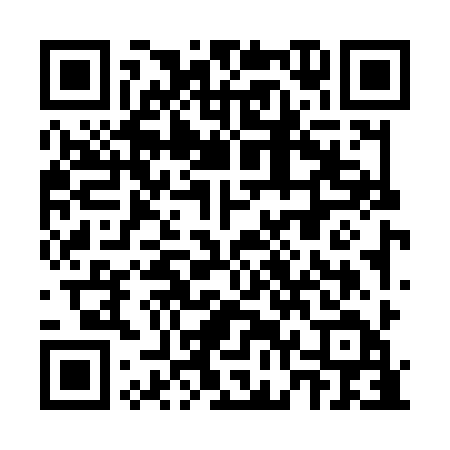 Ramadan times for La Serena, ChileMon 11 Mar 2024 - Wed 10 Apr 2024High Latitude Method: NonePrayer Calculation Method: Muslim World LeagueAsar Calculation Method: ShafiPrayer times provided by https://www.salahtimes.comDateDayFajrSuhurSunriseDhuhrAsrIftarMaghribIsha11Mon6:236:237:431:555:258:068:069:2212Tue6:236:237:441:555:258:058:059:2013Wed6:246:247:441:545:248:048:049:1914Thu6:256:257:451:545:238:028:029:1815Fri6:266:267:461:545:238:018:019:1716Sat6:266:267:461:535:228:008:009:1517Sun6:276:277:471:535:217:597:599:1418Mon6:286:287:481:535:217:587:589:1319Tue6:286:287:481:535:207:567:569:1120Wed6:296:297:491:525:197:557:559:1021Thu6:306:307:491:525:197:547:549:0922Fri6:306:307:501:525:187:537:539:0823Sat6:316:317:511:515:177:527:529:0624Sun6:326:327:511:515:167:507:509:0525Mon6:326:327:521:515:167:497:499:0426Tue6:336:337:521:505:157:487:489:0327Wed6:346:347:531:505:147:477:479:0228Thu6:346:347:541:505:137:467:469:0029Fri6:356:357:541:505:137:447:448:5930Sat6:356:357:551:495:127:437:438:5831Sun6:366:367:551:495:117:427:428:571Mon6:376:377:561:495:107:417:418:562Tue6:376:377:571:485:097:407:408:543Wed6:386:387:571:485:097:397:398:534Thu6:386:387:581:485:087:377:378:525Fri6:396:397:581:485:077:367:368:516Sat6:406:407:591:475:067:357:358:507Sun5:405:407:0012:474:056:346:347:498Mon5:415:417:0012:474:056:336:337:489Tue5:415:417:0112:464:046:326:327:4610Wed5:425:427:0112:464:036:306:307:45